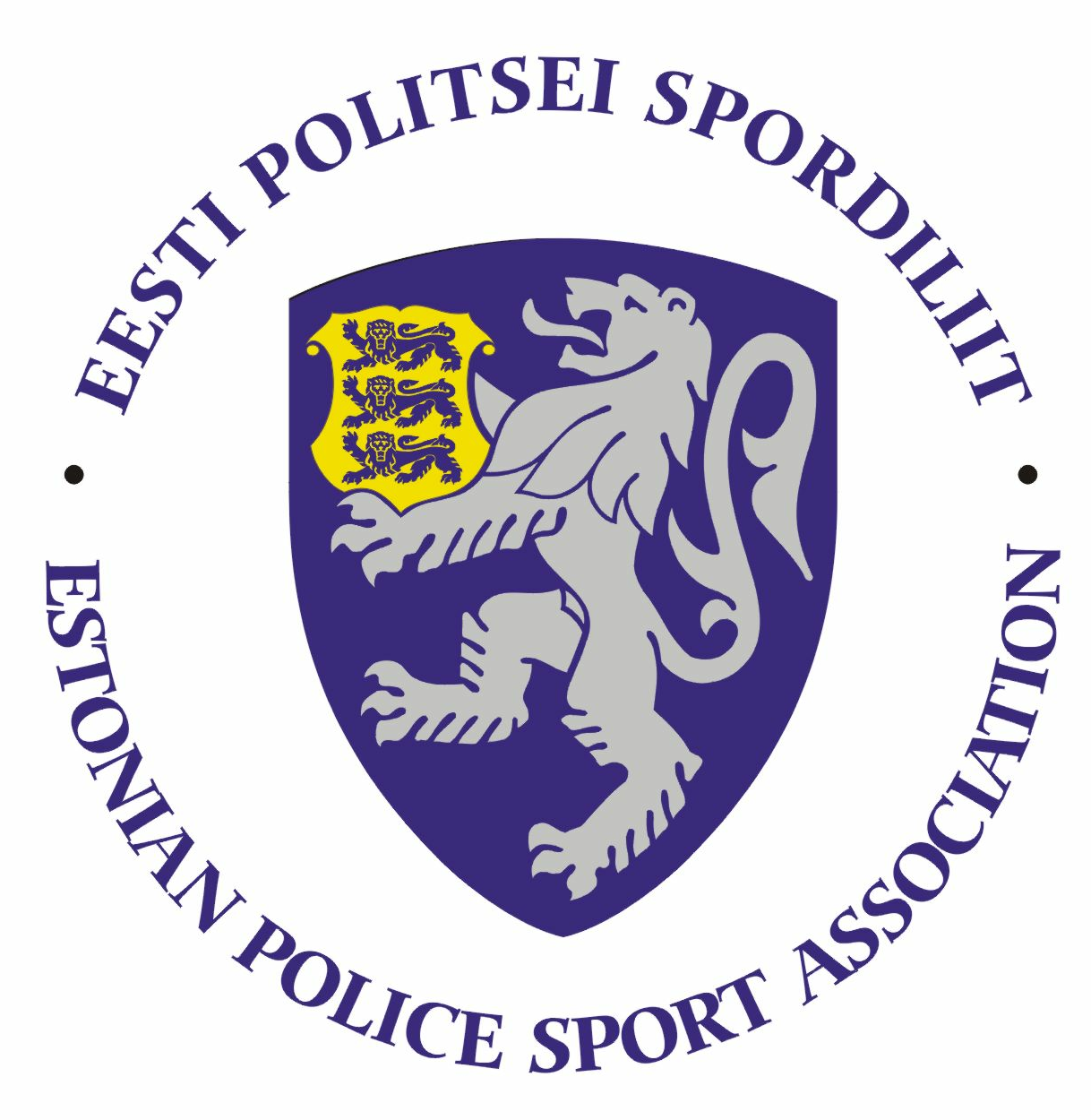 2019. aasta Politsei- ja Piirivalveameti III SügisspartakiaadSeiklusliku orienteerumise juhendEesmärk ja ülesandedPopulariseerida liikumist politseiasutuste teenistujate, Sisekaitseakadeemia politsei- ja piirivalvekolledži teenistujate ja kadettide hulgas.Kaasata pereliikmeid ühistegevusse.Selgitada 2019. aasta tublimad linnaseiklejate meeskonnad. Aeg ja kohtNeljapäeval, 28. novembril 2019 a Rakveres.   AjakavaStart avatud Rakvere Spordikeskuses ajavahemikus 16.00-17.45 (Kastani puiestee 12). Finiš suletakse 19.20. OsavõtjadOsaleda võivad politseiametnikud, politseiasutustes täis- ja osalise tööajaga töötavad teenistujad, pensionile läinud politseiametnikud ja teenistujad, Sisekaitseakadeemia politsei- ja piirivalvekolledži teenistujad ja kadetid ja abipolitseinikud. Lisaks saavad osaleda PPA töötajate pereliikmed ja lähedased. Osavõtuklassid ja rajadOsaleda saavad 2-liikmelised võistkonnad (nais-, mees- või segapaarid), raja pikkus 1-2h, sõltuvalt võistlejate valitud marsruudist ja liikumiskiirusest. Kuni 12.a lapsed võivad olla täiendavate liikmetena kaasas. VõistlustingimusedVõistlused on meeskondlikud. Läbida tuleb kõik punktid vabalt valitud järjekorras ning leida vastused esitatud küsimustele.Valesti lahendatud ülesannete eest saab trahviminuteid. Maastik Rakvere linnamaastik.RegistreerimineOsalejad saavad end registreerida oma spordikoordinaatoritele (või puhkuste ajal nende asendajatele) hiljemalt  21. novembriks 2019 a.Lõuna prefektuur – Ulvi Jukk Ida prefektuur – Taavi ToomelPõhja prefektuur/PPA – Triin Sarapuu Lääne prefektuur – Rein KünnapAutasustamineAutasustatakse kolme parimat võistkonda diplomi ja võimaluse korral meenega.    MuudVõistluse viib läbi Eesti Politsei Spordiliit, võistlustel osalemise kulud kannab lähetav politseiasutus. Võistluse peakohtunik on Epp Käpa. PPK registreerimine – Tallinnas Epp Jalakale, Paikusel Rein Mõnnakmäele 11. novembriks!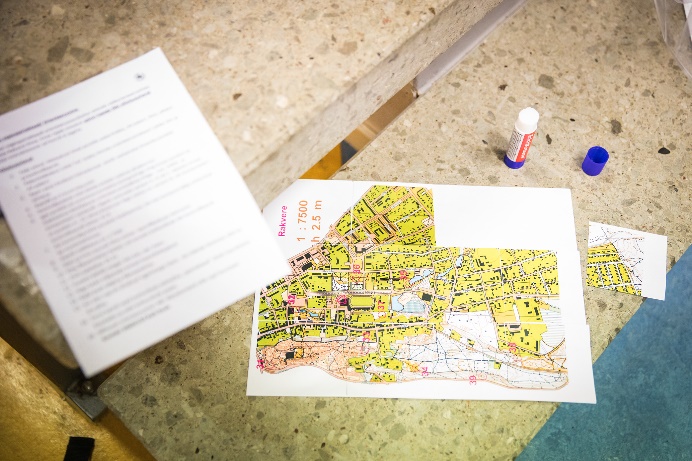 